INDICAÇÃO Nº 7746/2017Sugere ao Poder Executivo Municipal troca de lâmpada queimada defronte ao nº 107 da Rua Benedito Bueno de Camargo, no bairro Cruzeiro do Sul, neste município. Excelentíssimo Senhor Prefeito Municipal, Nos termos do Art. 108 do Regimento Interno desta Casa de Leis, dirijo-me a Vossa Excelência para sugerir que, por intermédio do Setor competente, seja executada troca de lâmpada queimada defronte ao nº 107 da Rua Benedito Bueno de Camargo, no bairro Cruzeiro do Sul, neste município. Justificativa:Conforme reivindicação da população, mais precisamente do morador Sr. Luis Alberto de Oliveira, este vereador solicita que seja realizada troca de lâmpada queimada no local acima indicado, uma vez que tal situação vem incomodando os moradores do bairro, além de causar insegurança a quem passa pelo local. Vale lembrar que a situação de escuridão já se arrasta há meses, inclusive esse pedido já foi feito por este vereador anteriormente, conforme Indicação 6290/2017, porém, sem atendimento até a presente data. Solicitamos urgência no atendimento desta propositura, que visa promover sensação e segurança a quem passa pelo local no período noturno.Plenário “Dr. Tancredo Neves”, em 06 de outubro de 2.017.JESUS VENDEDOR-Vereador / Vice Presidente-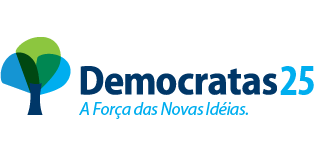 